РАБОЧИЕ СТРАНИЦЫ ПОРФОЛИО ПРОЕКТА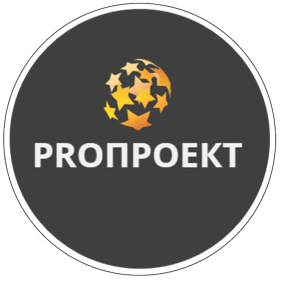 АЛГОРИТМ НАПИСАНИЯ ЦЕЛИ1. Когда мы обратили внимание, что у определенной группы есть проблема, которая нас волнует, и мы готовы её решать, необходимо подробно описать максимально точно, ЧТО сейчас НЕ ТАК (Ситуация 1).  2. На основе этого описания нужно сформулировать, ЧТО ХОЧУ. В дальнейшем мы это описание переформулируем в ЦЕЛЬ (Ситуация 2). 3. После анализа «Ситуации 1» станут понятны причины возникновения проблемы. При определении причин постоянно отвечаем на вопрос «Почему?». Затем мы выбираем те причины, на которые можем повлиять и устранение, которых существенно решит проблему. В дальнейшем мы переформулируем выбранные причины в ЗАДАЧИ. 4. Важно понимать «Что будет, если проблему не решить?». Так мы исследуем последствия существования проблемы. Они нам понадобятся для грамотной постановки проблемы и станут основанием для проекта. Что для этого сделать?СТАВИМ ЦЕЛЬПроблема, которую решает  твой проект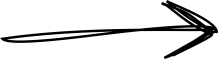 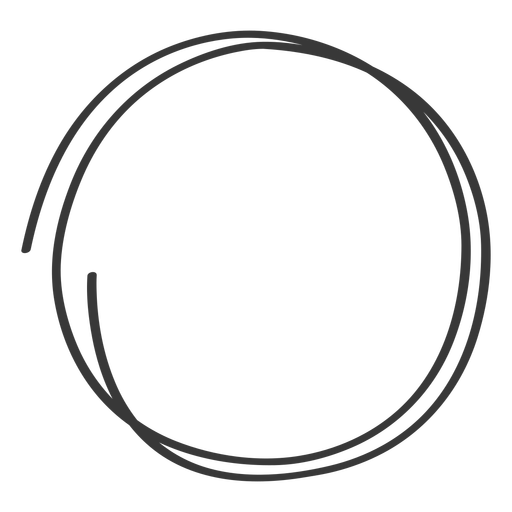 Что нужно изменить, улучшить?